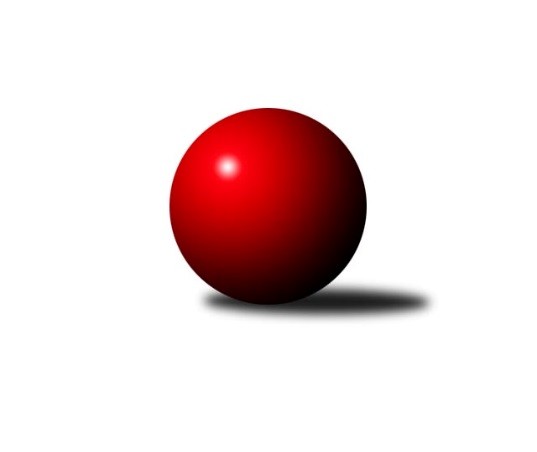 Č.7Ročník 2021/2022	15.8.2024 Krajská soutěž Vysočiny B 2021/2022Statistika 7. kolaTabulka družstev:		družstvo	záp	výh	rem	proh	skore	sety	průměr	body	plné	dorážka	chyby	1.	TJ Třebíč E	7	4	1	2	27.0 : 15.0 	(31.0 : 25.0)	1604	9	1139	465	41	2.	KK Jihlava C	7	4	1	2	24.0 : 18.0 	(30.0 : 26.0)	1502	9	1057	445	32.7	3.	TJ Nové Město na Moravě C	7	3	1	3	22.5 : 19.5 	(26.5 : 29.5)	1562	7	1112	450	38.4	4.	TJ Start Jihlava C	7	3	1	3	19.5 : 22.5 	(29.5 : 26.5)	1593	7	1134	459	40.3	5.	KK Jihlava D	6	2	0	4	13.5 : 22.5 	(22.5 : 25.5)	1523	4	1100	423	45.5	6.	KK SCI Jihlava	6	2	0	4	13.5 : 22.5 	(20.5 : 27.5)	1640	4	1169	471	33.8Tabulka doma:		družstvo	záp	výh	rem	proh	skore	sety	průměr	body	maximum	minimum	1.	TJ Třebíč E	3	3	0	0	16.0 : 2.0 	(16.5 : 7.5)	1679	6	1772	1630	2.	TJ Nové Město na Moravě C	4	3	0	1	16.5 : 7.5 	(18.5 : 13.5)	1659	6	1696	1573	3.	KK Jihlava C	4	2	1	1	13.0 : 11.0 	(17.0 : 15.0)	1646	5	1736	1577	4.	KK Jihlava D	3	2	0	1	9.5 : 8.5 	(15.5 : 8.5)	1594	4	1648	1496	5.	TJ Start Jihlava C	3	1	1	1	8.0 : 10.0 	(12.5 : 11.5)	1568	3	1615	1544	6.	KK SCI Jihlava	3	1	0	2	7.0 : 11.0 	(10.0 : 14.0)	1620	2	1673	1562Tabulka venku:		družstvo	záp	výh	rem	proh	skore	sety	průměr	body	maximum	minimum	1.	KK Jihlava C	3	2	0	1	11.0 : 7.0 	(13.0 : 11.0)	1502	4	1646	1279	2.	TJ Start Jihlava C	4	2	0	2	11.5 : 12.5 	(17.0 : 15.0)	1605	4	1626	1590	3.	TJ Třebíč E	4	1	1	2	11.0 : 13.0 	(14.5 : 17.5)	1579	3	1606	1554	4.	KK SCI Jihlava	3	1	0	2	6.5 : 11.5 	(10.5 : 13.5)	1632	2	1694	1585	5.	TJ Nové Město na Moravě C	3	0	1	2	6.0 : 12.0 	(8.0 : 16.0)	1529	1	1588	1464	6.	KK Jihlava D	3	0	0	3	4.0 : 14.0 	(7.0 : 17.0)	1521	0	1609	1456Tabulka podzimní části:		družstvo	záp	výh	rem	proh	skore	sety	průměr	body	doma	venku	1.	TJ Třebíč E	7	4	1	2	27.0 : 15.0 	(31.0 : 25.0)	1604	9 	3 	0 	0 	1 	1 	2	2.	KK Jihlava C	7	4	1	2	24.0 : 18.0 	(30.0 : 26.0)	1502	9 	2 	1 	1 	2 	0 	1	3.	TJ Nové Město na Moravě C	7	3	1	3	22.5 : 19.5 	(26.5 : 29.5)	1562	7 	3 	0 	1 	0 	1 	2	4.	TJ Start Jihlava C	7	3	1	3	19.5 : 22.5 	(29.5 : 26.5)	1593	7 	1 	1 	1 	2 	0 	2	5.	KK Jihlava D	6	2	0	4	13.5 : 22.5 	(22.5 : 25.5)	1523	4 	2 	0 	1 	0 	0 	3	6.	KK SCI Jihlava	6	2	0	4	13.5 : 22.5 	(20.5 : 27.5)	1640	4 	1 	0 	2 	1 	0 	2Tabulka jarní části:		družstvo	záp	výh	rem	proh	skore	sety	průměr	body	doma	venku	1.	TJ Třebíč E	0	0	0	0	0.0 : 0.0 	(0.0 : 0.0)	0	0 	0 	0 	0 	0 	0 	0 	2.	KK Jihlava D	0	0	0	0	0.0 : 0.0 	(0.0 : 0.0)	0	0 	0 	0 	0 	0 	0 	0 	3.	KK SCI Jihlava	0	0	0	0	0.0 : 0.0 	(0.0 : 0.0)	0	0 	0 	0 	0 	0 	0 	0 	4.	TJ Nové Město na Moravě C	0	0	0	0	0.0 : 0.0 	(0.0 : 0.0)	0	0 	0 	0 	0 	0 	0 	0 	5.	TJ Start Jihlava C	0	0	0	0	0.0 : 0.0 	(0.0 : 0.0)	0	0 	0 	0 	0 	0 	0 	0 	6.	KK Jihlava C	0	0	0	0	0.0 : 0.0 	(0.0 : 0.0)	0	0 	0 	0 	0 	0 	0 	0 Zisk bodů pro družstvo:		jméno hráče	družstvo	body	zápasy	v %	dílčí body	sety	v %	1.	Karel Hlisnikovský 	TJ Nové Město na Moravě C 	6.5	/	7	(93%)	9	/	14	(64%)	2.	Petr Picmaus 	TJ Třebíč E 	5	/	5	(100%)	8	/	10	(80%)	3.	Jiří Macko 	KK Jihlava C 	5	/	6	(83%)	8.5	/	12	(71%)	4.	Marie Dobešová 	TJ Třebíč E 	5	/	6	(83%)	8	/	12	(67%)	5.	Nikola Vestfálová 	TJ Start Jihlava C 	4	/	5	(80%)	7.5	/	10	(75%)	6.	Zdeněk Toman 	TJ Třebíč E 	4	/	5	(80%)	6.5	/	10	(65%)	7.	Svatopluk Birnbaum 	KK SCI Jihlava  	3.5	/	5	(70%)	7	/	10	(70%)	8.	Tomáš Fürst 	KK Jihlava D 	3	/	4	(75%)	6	/	8	(75%)	9.	Lucie Hlaváčová 	TJ Nové Město na Moravě C 	3	/	4	(75%)	5.5	/	8	(69%)	10.	Jaroslav Dobeš 	TJ Třebíč E 	3	/	4	(75%)	4	/	8	(50%)	11.	Petra Svobodová 	TJ Nové Město na Moravě C 	3	/	4	(75%)	4	/	8	(50%)	12.	Jiří Chalupa 	KK SCI Jihlava  	3	/	5	(60%)	5.5	/	10	(55%)	13.	Libuše Kuběnová 	TJ Nové Město na Moravě C 	3	/	6	(50%)	5	/	12	(42%)	14.	Jaroslav Nedoma 	KK Jihlava C 	3	/	7	(43%)	7	/	14	(50%)	15.	Lucie Zavřelová 	KK Jihlava D 	2	/	2	(100%)	3	/	4	(75%)	16.	Marta Tkáčová 	TJ Start Jihlava C 	2	/	3	(67%)	4	/	6	(67%)	17.	Dominik Tvrdý 	KK Jihlava C 	2	/	3	(67%)	3	/	6	(50%)	18.	Pavel Přibyl 	TJ Start Jihlava C 	2	/	4	(50%)	4.5	/	8	(56%)	19.	Tomáš Dejmek 	KK Jihlava C 	2	/	4	(50%)	4.5	/	8	(56%)	20.	Tomáš Vestfál 	TJ Start Jihlava C 	2	/	4	(50%)	3.5	/	8	(44%)	21.	Luboš Strnad 	KK Jihlava C 	2	/	6	(33%)	7	/	12	(58%)	22.	Radana Krausová 	KK Jihlava D 	1.5	/	3	(50%)	4	/	6	(67%)	23.	Jiří Pavlas 	TJ Třebíč E 	1	/	2	(50%)	1	/	4	(25%)	24.	Jakub Toman 	KK Jihlava D 	1	/	3	(33%)	2.5	/	6	(42%)	25.	Jiří Cháb st.	TJ Start Jihlava C 	1	/	4	(25%)	4	/	8	(50%)	26.	Miroslav Matějka 	KK SCI Jihlava  	1	/	4	(25%)	3	/	8	(38%)	27.	Romana Čopáková 	KK Jihlava D 	1	/	4	(25%)	3	/	8	(38%)	28.	Vladimír Bartoš 	TJ Nové Město na Moravě C 	1	/	4	(25%)	2	/	8	(25%)	29.	Martin Janík 	TJ Třebíč E 	1	/	4	(25%)	1.5	/	8	(19%)	30.	Milan Novotný 	KK Jihlava D 	1	/	5	(20%)	3	/	10	(30%)	31.	Anna Doležalová 	KK SCI Jihlava  	1	/	5	(20%)	3	/	10	(30%)	32.	Vladimír Dočekal 	KK SCI Jihlava  	1	/	5	(20%)	2	/	10	(20%)	33.	Milan Chvátal 	TJ Start Jihlava C 	0.5	/	5	(10%)	3	/	10	(30%)	34.	Adam Straka 	TJ Třebíč E 	0	/	1	(0%)	1	/	2	(50%)	35.	Pavel Tomek 	KK Jihlava C 	0	/	1	(0%)	0	/	2	(0%)	36.	Michaela Šťastná 	TJ Start Jihlava C 	0	/	3	(0%)	3	/	6	(50%)	37.	Aleš Hrstka 	TJ Nové Město na Moravě C 	0	/	3	(0%)	1	/	6	(17%)	38.	Tomáš Sochor 	KK Jihlava D 	0	/	3	(0%)	1	/	6	(17%)Průměry na kuželnách:		kuželna	průměr	plné	dorážka	chyby	výkon na hráče	1.	TJ Třebíč, 1-4	1617	1140	477	34.2	(404.4)	2.	KK PSJ Jihlava, 1-4	1611	1140	471	38.7	(402.9)	3.	TJ Nové Město n.M., 1-2	1578	1114	463	41.5	(394.5)	4.	TJ Start Jihlava, 1-2	1571	1117	453	40.5	(392.8)Nejlepší výkony na kuželnách:TJ Třebíč, 1-4TJ Třebíč E	1772	6. kolo	Zdeněk Toman 	TJ Třebíč E	466	6. koloTJ Třebíč E	1634	2. kolo	Marie Dobešová 	TJ Třebíč E	453	6. koloTJ Třebíč E	1630	4. kolo	Marie Dobešová 	TJ Třebíč E	452	2. koloKK SCI Jihlava 	1616	4. kolo	Marie Dobešová 	TJ Třebíč E	444	4. koloTJ Start Jihlava C	1590	6. kolo	Petr Picmaus 	TJ Třebíč E	437	6. koloTJ Nové Město na Moravě C	1464	2. kolo	Zdeněk Toman 	TJ Třebíč E	428	4. kolo		. kolo	Svatopluk Birnbaum 	KK SCI Jihlava 	421	4. kolo		. kolo	Petr Picmaus 	TJ Třebíč E	419	2. kolo		. kolo	Martin Janík 	TJ Třebíč E	416	6. kolo		. kolo	Milan Chvátal 	TJ Start Jihlava C	412	6. koloKK PSJ Jihlava, 1-4KK Jihlava C	1736	4. kolo	Svatopluk Birnbaum 	KK SCI Jihlava 	470	2. koloKK SCI Jihlava 	1673	2. kolo	Tomáš Fürst 	KK Jihlava D	464	3. koloKK SCI Jihlava 	1649	7. kolo	Tomáš Fürst 	KK Jihlava D	460	4. koloKK Jihlava D	1648	3. kolo	Svatopluk Birnbaum 	KK SCI Jihlava 	453	1. koloKK Jihlava C	1646	6. kolo	Jaroslav Nedoma 	KK Jihlava C	450	4. koloKK Jihlava C	1643	3. kolo	Luboš Strnad 	KK Jihlava C	449	4. koloKK Jihlava D	1637	1. kolo	Jiří Macko 	KK Jihlava C	448	3. koloKK Jihlava C	1627	1. kolo	Tomáš Fürst 	KK Jihlava D	446	2. koloTJ Start Jihlava C	1626	7. kolo	Jiří Macko 	KK Jihlava C	444	4. koloTJ Start Jihlava C	1626	5. kolo	Jiří Chalupa 	KK SCI Jihlava 	443	2. koloTJ Nové Město n.M., 1-2TJ Nové Město na Moravě C	1696	7. kolo	Jiří Chalupa 	KK SCI Jihlava 	475	3. koloKK SCI Jihlava 	1694	3. kolo	Karel Hlisnikovský 	TJ Nové Město na Moravě C	472	5. koloTJ Nové Město na Moravě C	1685	5. kolo	Karel Hlisnikovský 	TJ Nové Město na Moravě C	463	7. koloTJ Nové Město na Moravě C	1683	3. kolo	Jiří Macko 	KK Jihlava C	455	5. koloTJ Nové Město na Moravě C	1573	6. kolo	Karel Hlisnikovský 	TJ Nové Město na Moravě C	453	6. koloTJ Třebíč E	1559	7. kolo	Tomáš Fürst 	KK Jihlava D	448	6. koloKK Jihlava D	1456	6. kolo	Karel Hlisnikovský 	TJ Nové Město na Moravě C	439	3. koloKK Jihlava C	1279	5. kolo	Svatopluk Birnbaum 	KK SCI Jihlava 	439	3. kolo		. kolo	Lucie Hlaváčová 	TJ Nové Město na Moravě C	439	7. kolo		. kolo	Jaroslav Nedoma 	KK Jihlava C	439	5. koloTJ Start Jihlava, 1-2TJ Start Jihlava C	1615	1. kolo	Nikola Vestfálová 	TJ Start Jihlava C	439	1. koloTJ Třebíč E	1606	1. kolo	Jiří Macko 	KK Jihlava C	425	2. koloKK Jihlava C	1581	2. kolo	Marta Tkáčová 	TJ Start Jihlava C	417	1. koloTJ Start Jihlava C	1546	2. kolo	Karel Hlisnikovský 	TJ Nové Město na Moravě C	413	4. koloTJ Start Jihlava C	1544	4. kolo	Petr Picmaus 	TJ Třebíč E	410	1. koloTJ Nové Město na Moravě C	1535	4. kolo	Pavel Přibyl 	TJ Start Jihlava C	406	2. kolo		. kolo	Adam Straka 	TJ Třebíč E	405	1. kolo		. kolo	Pavel Přibyl 	TJ Start Jihlava C	404	4. kolo		. kolo	Libuše Kuběnová 	TJ Nové Město na Moravě C	404	4. kolo		. kolo	Luboš Strnad 	KK Jihlava C	402	2. koloČetnost výsledků:	6.0 : 0.0	1x	5.0 : 1.0	5x	4.5 : 1.5	1x	4.0 : 2.0	5x	3.0 : 3.0	2x	2.5 : 3.5	1x	2.0 : 4.0	2x	1.0 : 5.0	4x